Авторские детские подвижные игры под музыку со словами.Музыка и движения занимают особое, уникальное место в воспитании детей дошкольного возраста. Обратите внимание на то, как дети реагируют на звуки музыки. Их части тела начинают постукивать, притопывать в такт и в конечном итоге они пускаются в пляс, который не поддается ограничению ни одним танцем мира. Их движения неповторимы и своеобразны, одним словом индивидуальны. Благодаря тому, что дети так чувствительны к музыке, они очень любят детские подвижные игры под музыку со словами. В свою очередь подобные игры помогают им раскрыться, выявить у них таланты: музыкальные, певческие. Дети становятся коммуникабельнее, легко идущими на контакт с коллективом. Ещё один большой плюс подвижных игр под музыку со словами – вся полезная информация для ребёнка поступает в легкой игровой форме, что упрощает процесс усваивания и делает его привлекательным. Всё это совместно с активными действиями, такими как ходьба, бег, движения руками, прыжки, приседания и многими другими оказывает положительное влияние на физическое развитие ребёнка. Ниже я  хочу предложить несколько подвижных игр, которые могут использоваться как на физкультурных занятиях, так и  спортивных праздниках и развлечениях.Подвижная игра «Бусинки»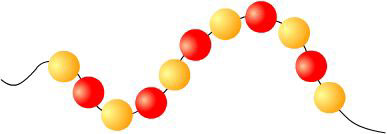 Цель игры:  Развивать память, скоростно-силовые качества, вестибулярный аппарат, ритмичность движений и умение согласовывать их со словами; способствовать формированию навыка правильной осанки; навыка прыжков на фитболе,  повышение эмоционального тонуса.Ход игры: Выбирается при помощи считалки один ребенок - «иголочка», задача которого собрать всех других детей - «бусинок» на ниточку, чтобы получились бусы.Дети, сидя на мячах по кругу, выполняют пружинящие движения и проговаривают слова:Мы бусинки - красавицы,На ниточки висим.Мы бусинки - красавицы,Звеним, звеним, звеним.Мы с ниточки сорвались,По полу разбежались. Надо нас быстрей догнать, И на ниточку собрать.Педагог включает любую веселую ритмичную музыку, и тогда все «бусинки»  вместе с «иголочкой» начинают прыгать на своих мячах по всему залу, в разных направлениях. Как только педагог включает любую лирическую музыку, — все «бусинки» останавливаются, и выполняют пружинящие движения на месте (там, где остановились). А «иголочка» прыгая на свое мяче, начинает собирать бусы: - до какой «бусинки» «иголочка» дотронится рукой, та  «бусинка» должна прыгать за ней, и так пока все не собирутся «на ниточку», а потом образуют один круг «бусы».Подвижная игра "Пустыня".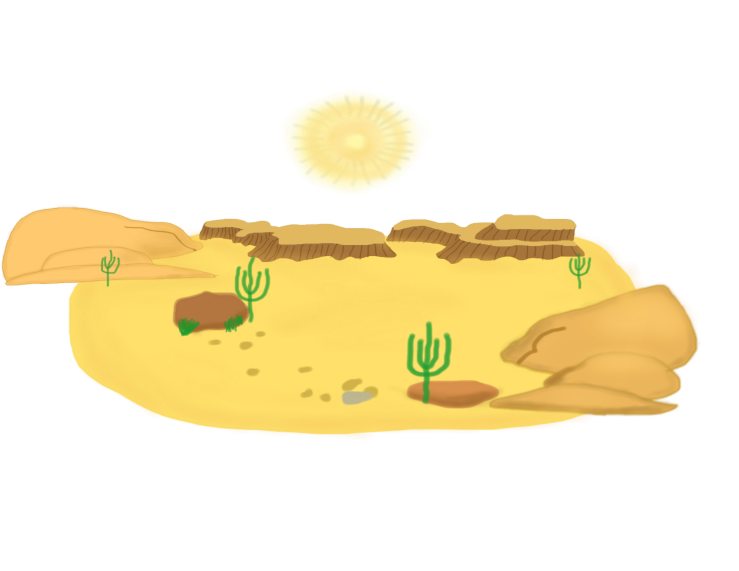 Цель игры:  пробуждение любознательности, установление комфортной атмосферы, создание эмоционального заряда, радостное настроение от игры.Предварительная работа: беседа с детьми, что такое пустыня. Рассказать, что там бывают естественные ловушки, представляющие собой сравнительно небольшое песчаное поле. Песок там обладает какой-то особенной, необъяснимой вязкостью. Ступая на него, человек начинает быстро погружаться в его толщу.Для данной игры понадобится любая веселая музыка.Ход игры: Все играющие стоят в кругу. Педагог стоит в центре круга и обращается к участникам игры:- ребята давайте представим, что мы оказались в пустыне и, пока мы будем с вами танцевать, " пески пустыни" постепенно будут засасывать наше тело вниз.Педагог включает веселую зажигательную музыку и подает команды:- «пески пустыни засасали нас по щиколотки» - все танцуют, не отрывая ног от пола;- «пески засасали нас  по колено» - танцуют бедра и верхняя часть тела;- «пески засасали наши  ноги» - танцуем без помощи ног;- «пески засасали нас по пояс» - танцуем только верхней частью тела»;- «пески засасали нас по грудь» - танцуют плечи и руки.- «пески засасали нас по шею» - танцуем головой и мимикой.- «пески засасали нас по нос» - танцуем глазами.Игра продолжается 2-3 раза. В течении всей игры педагог отмечает тех ребят, которые ни разу не ошиблись и выполнили все задания правильно.Подвижная игра "Пультяшка".Задачи: Развивать у детей умение выполнять движения по словесному сигналу. Упражнять ходьбе в определенном направлении и темпе. Развивать быстроту реакции, внимательность, воображение. Воспитывать умение слаженно действовать в коллективе.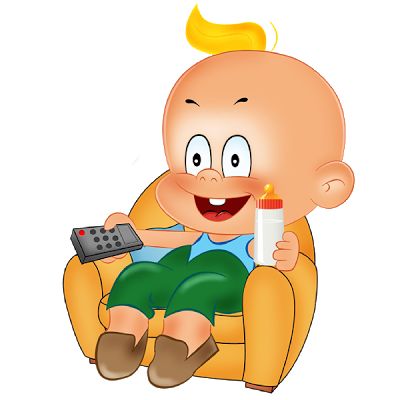 Предварительная работа: беседа с детьми о том, какие функции "пультяшка" может выполнять при просмотре телевизора.Ход игры: Выбирается при помощи считалки один ребенок,  который будет "пультяшка" и становится в центре зала.  Его задача будет подавать команды, под которые все остальные ребята должны выполнять определенные движения. Все остальные участники игры должны в хаотичном порядке расположиться по залу или игровой площадке. Педагог включает определенную музыку а  "пультяшка" подает команды:Пуск - дети спокойным шагом двигаются по всему залу в хаотичном порядке.Перемотка вперед – дети быстрым шагом двигаются по всему залу в хаотичном порядке.Перемотка назад – дети спиной вперед быстрым шагом двигаются по всему залу в хаотичном порядке.Стоп -  в этот момент все дети должны замереть в той позе, в которой они оказались во время звучания команды. "Пультяшка" в это время начинает ходить между играками и если он заметит, что кто-либо из ребят  не успел вовремя остановиться и сделал, хоть одно движение, водящий выводит его из игры. После этого водящий опять становится в центр зала и подает  те же команды.Игра повторяется несколько раз.Можно усложнить игру:- ведущий можете подавать команды вразноброс то, ускоряя темп игры то замедляя. Подвижная игра "Семь цветов радуги".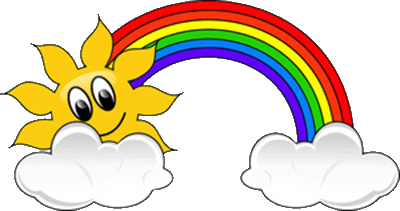 Цель: закрепить знания цвета, двигаться в соответствии с характером музыки, выполнять движения по сигналу, формировать умения действовать сообща, развивать внимание, воображение.Предварительная работа: Перед началом этой игры для детей нужно подготовить семь коротких музыкальных композиций, шарики и стихи на каждый цвет радуги.Ход игры: дети с шариками в руках (у каждого ребенка по одному шарику цвета радуги) образуют круг. Затем, пока ведущий читает стих Новичихина Е. про красный цвет, дети двигаются по кругу:В огороде, как костер,Вспыхнул красный помидор.Вслед за ним пример беря,Стала красной и заря.Цвет свой радуге отдалиИ гвоздика, и пион.Красный цвет – в ее начале:Самый-самый первый он. На слова «самый-самый первый он» дети останавливаются и у кого шарики красного цвета, те выходят в круг и выполняют под музыкальную мелодию Kraftwerk Popcorn - прыжки на двух ногах, а остальные поддерживают их хлопком в ладоши.Когда музыка закончится, дети встают в общий круг, а ведущий читает следующий стих Новичихина Е. про оранжевый цвет:В руке у меня – апельсин,Оранжевой Африки сын.Всегда он считает за честь,Что цвет его в радуге есть. На слова «что цвет его в радуге есть» дети останавливаются и у кого шарики оранжевого цвета, те выходят в круг и выполняют под любую легкую вальсовую музыку – кружение.Ведущий читает стих Новичихина Е. про желтый цвет:Желтое солнце и желтый песок.Жадно я пью апельсиновый сок.В знойном дыхании летней порыЖелтые даже глаза у жары! На слова «желтые даже глаза у жары» дети останавливаются и у кого шарики желтого цвета, те выходят в круг и выполняют под музыку любой польки - подскоки.Игра продолжается, и ведущий читает стих Новичихина Е.  про зеленый цвет:Смотри: на лугу зеленеет трава.В лесу зеленеет опушка.В зеленом болоте – "Ква-ква" да "Ква-ква" –Зеленая очень лягушка...На слова «лягушка» дети останавливаются и у кого шарики зеленого цвета, те выходят в круг и маршируют в кругу под музыку Э. Парлова «Марш».Музыка заканчивается, и ведущий продолжает читать стих Новичихина Е., но уже про голубой цвет:Голубое небо, голубое море,Ветерок играет голубой волною,А на горизонте в голубом простореЦелый день маячитПарус голубой.На слова «голубой» дети останавливаются и у кого шарики голубого цвета, те выходят в круг и делают пружинку под музыку В. Темпова «Веселая кадриль». Игра продолжается, и ведущий читает стих Новичихина Е.  про синий цвет:Смотрит в небо синий василек,Радости не пряча, не тая:- В этом мире я не одинок!В радуге есть синева моя!На слова «синева моя» дети останавливаются и у кого шарики синева цвета, те выходят в круг и делают движения «ковырялочка» под любую русскую народную музыку.Музыка заканчивается, и ведущий читает стих Новичихина Е. про последний цвет радуги фиолетовый:Фиолетовыми тучами тяжелымиДождь пролился на луга и на поля.Он прошел. И вдруг фиалками веселымиЗасветилась, как улыбками земля.Это радуга прислала нам привет –Свой седьмой, свой фиолетовый букет.На слова «синева моя» дети останавливаются и у кого шарики фиолетового цвета, те выходят в круг и делают притоп под веселую русскую народную мелодию «Ах, вы, сени».Когда музыка на последний цвет радуги закончится, дети встают в общий круг. Игру можно закончить общей пляской под любую веселую мелодию.